
Geachte heer Wiebes,

Met genoegen biedt de Raad voor de leefomgeving en infrastructuur u zijn advies ‘Warm aanbevolen: CO2-arme warmte in de gebouwde omgeving’ aan. Op 3 oktober kwam dit advies aan de orde in een gesprek dat ondergetekenden met u mochten voeren over het werkprogramma van de raad. De minister van Binnenlandse zaken en Koninkrijkrelaties zal het advies namens het kabinet in ontvangst nemen op 13 december.De raad richt zich in dit advies op twee hoofdvragen. Welke maatregelen moet de overheid treffen om er voor te zorgen dat alle partijen zich kunnen en willen inzetten voor een voortvarende transitie in de gebouwde omgeving? Welke financiële maatregelen en welke afspraken over de rol en verantwoordelijkheden van overheden zijn nodig om de betreffende doelen uit het regeerakkoord te halen?Specifiek aan u beveelt de raad aan om in 2019 een handreiking voor gemeenten op te stellen met betrekking tot de vraag hoe het eigendom van en de zeggenschap over de noodzakelijke nieuwe warmte-infrastructuur goed geregeld kan worden. De Raad beveelt u verder aan vast te leggen dat de overheid verantwoordelijk is voor de nieuwe warmte-infrastructuur en dat de aanleg in 2040 rond is. De raad vindt het voorts wenselijk de regelgeving zodanig aan te passen dat een wettelijke maximumprijs voor verwarming van woningen kan worden gegarandeerd. Bovendien beveelt de raad aan om snel extra geld beschikbaar stellen voor de aanleg van nieuwe warmte-infrastructuur.Indien u hierop prijs stelt zijn wij gaarne bereid om met u over het advies van gedachten te wisselen.
















Het advies wordt ook aangeboden aan de voorzitters van de Eerste en Tweede kamer.Hoogachtend,
Raad voor de leefomgeving en infrastructuur,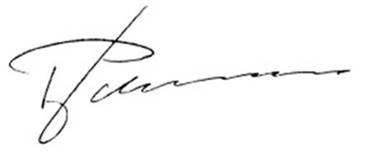 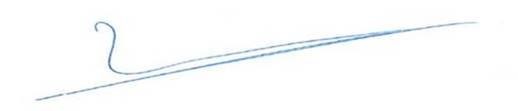 ir. J.J. de Graeff							dr. R. Hillebrandvoorzitter								algemeen secretarisDatum:Contactpersoon:Dr. R. HillebrandKenmerk:RLI-2018/3245Telefoon:06 15359234Cc:E-mail:ron.hillebrand@rli.nlBijlage(n):1Betreft:Rli-advies ‘Warm aanbevolen: CO2-arme warmte in de gebouwde omgeving’Rli-advies ‘Warm aanbevolen: CO2-arme warmte in de gebouwde omgeving’Rli-advies ‘Warm aanbevolen: CO2-arme warmte in de gebouwde omgeving’